Name: Shiloh Williams______                                                    Period: _1st__       
Directions: In this project, you will apply the themes and issues within Romeo and Juliet to modern life and work on solutions to age-old problems that are presented in the play, such as:This form helps you to keep track of your resources as you research the current needs of our community and determine a course of action. When completing your accompanying products (brochures, presentations, digital stories, Web sites, and so forth), the following are the minimum requirements for research: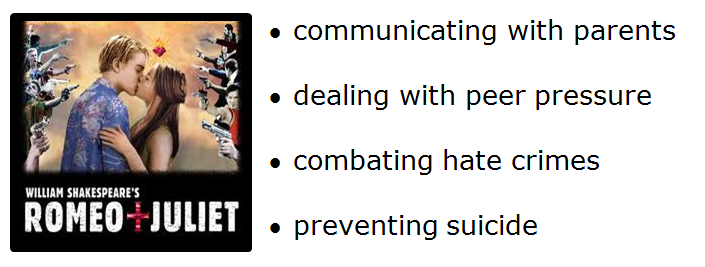 Ten total resources are consulted, and at least five of those resources are from completely different sources (not just different pages from the same main Web site). Use this form as you research—both to help you keep track of good ideas as well as to document that you are meeting the minimum research requirements of the project. This form is to be turned in with your final project.Research Form: Romeo and Juliet ProjectWeb Site/Printed Material Name:http://helpguide.org/From this site, I will 
Use quotes
Use statistics/charts/images 
Put info into my own words 
Consult for background info 
List as a resource for info Author/Organization: Melinda Sm   bb b  b  ith, M.A., Jeanne Segal, Ph.D., and Lawrence ,RobinsonFrom this site, I will 
Use quotes
Use statistics/charts/images 
Put info into my own words 
Consult for background info 
List as a resource for info Web Site Address or Publisher and Page #:http://helpguide.org/mental/suicide_prevention.htmFrom this site, I will 
Use quotes
Use statistics/charts/images 
Put info into my own words 
Consult for background info 
List as a resource for info Date Published/Updated: Last Updated January 2012From this site, I will 
Use quotes
Use statistics/charts/images 
Put info into my own words 
Consult for background info 
List as a resource for info This is a research-worthy site because…It has very good facts,common misconceptions about suicide,suicide warning signs.From this site, I will 
Use quotes
Use statistics/charts/images 
Put info into my own words 
Consult for background info 
List as a resource for info Summary of Content that will be used: Understanding and preventing suicide,why people do it and other misconceptions suicide warnigs and preventions.Summary of Content that will be used: Understanding and preventing suicide,why people do it and other misconceptions suicide warnigs and preventions.Web Site/Printed Material Name:http://www.who.int/From this site, I will 
Use quotes
Use statistics/charts/images 
Put info into my own words 
Consult for background info 
List as a resource for info Author/Organization:World Health OrganizationFrom this site, I will 
Use quotes
Use statistics/charts/images 
Put info into my own words 
Consult for background info 
List as a resource for info Web Site Address or Publisher and Page #:http://www.who.int/mental_health/prevention/suicide/suicideprevent/en/From this site, I will 
Use quotes
Use statistics/charts/images 
Put info into my own words 
Consult for background info 
List as a resource for info Date Published/Updated:2012From this site, I will 
Use quotes
Use statistics/charts/images 
Put info into my own words 
Consult for background info 
List as a resource for info This is a research-worthy site because…it has an accurate chart, Suicide statistics, Effective interventions, and preventions.From this site, I will 
Use quotes
Use statistics/charts/images 
Put info into my own words 
Consult for background info 
List as a resource for info Summary of Content that will be used: Prevention and Suicide statisticsSummary of Content that will be used: Prevention and Suicide statisticsWeb Site/Printed Material Name:www.sprc.orgFrom this site, I will 
Use quotes
Use statistics/charts/images 
Put info into my own words 
Consult for background info 
List as a resource for info Author/Organization:SPRCFrom this site, I will 
Use quotes
Use statistics/charts/images 
Put info into my own words 
Consult for background info 
List as a resource for info Web Site Address or Publisher and Page #:http://www.sprc.org/basicsFrom this site, I will 
Use quotes
Use statistics/charts/images 
Put info into my own words 
Consult for background info 
List as a resource for info Date Published/Updated:1994-presentFrom this site, I will 
Use quotes
Use statistics/charts/images 
Put info into my own words 
Consult for background info 
List as a resource for info This is a research-worthy site because…It has most, all most all, facts of suicideFrom this site, I will 
Use quotes
Use statistics/charts/images 
Put info into my own words 
Consult for background info 
List as a resource for info Summary of Content that will be used: About Suicide, Suicide Prevention, Surviving Suicide Loss, Roles in Suicide Prevention.Summary of Content that will be used: About Suicide, Suicide Prevention, Surviving Suicide Loss, Roles in Suicide Prevention.Web Site/Printed Material Name:http://www.mentalhealthamerica.netFrom this site, I will 
Use quotes
Use statistics/charts/images 
Put info into my own words 
Consult for background info 
List as a resource for info Author/Organization:Mental Health AmericaFrom this site, I will 
Use quotes
Use statistics/charts/images 
Put info into my own words 
Consult for background info 
List as a resource for info Web Site Address or Publisher and Page #:http://www.mentalhealthamerica.net/go/suicideFrom this site, I will 
Use quotes
Use statistics/charts/images 
Put info into my own words 
Consult for background info 
List as a resource for info Date Published/Updated:N/AFrom this site, I will 
Use quotes
Use statistics/charts/images 
Put info into my own words 
Consult for background info 
List as a resource for info This is a research-worthy site because…the resources are clear and understandableFrom this site, I will 
Use quotes
Use statistics/charts/images 
Put info into my own words 
Consult for background info 
List as a resource for info Web Site/Printed Material Name:http://kidshealth.orgFrom this site, I will 
Use quotes
Use statistics/charts/images 
Put info into my own words 
Consult for background info 
List as a resource for info Author/Organization:D’Arcy Lyness, PhDFrom this site, I will 
Use quotes
Use statistics/charts/images 
Put info into my own words 
Consult for background info 
List as a resource for info Web Site Address or Publisher and Page #:http://kidshealth.org/teen/your_mind/feeling_sad/suicide.html#From this site, I will 
Use quotes
Use statistics/charts/images 
Put info into my own words 
Consult for background info 
List as a resource for info Date Published/Updated:November 2011From this site, I will 
Use quotes
Use statistics/charts/images 
Put info into my own words 
Consult for background info 
List as a resource for info This is a research-worthy site because…it relates to kids and teensFrom this site, I will 
Use quotes
Use statistics/charts/images 
Put info into my own words 
Consult for background info 
List as a resource for info Summary of Content that will be used:Causes preventions and other statistics.Summary of Content that will be used:Causes preventions and other statistics.Web Site/Printed Material Name:From this site, I will 
Use quotes
Use statistics/charts/images 
Put info into my own words 
Consult for background info 
List as a resource for info Author/Organization:From this site, I will 
Use quotes
Use statistics/charts/images 
Put info into my own words 
Consult for background info 
List as a resource for info Web Site Address or Publisher and Page #:From this site, I will 
Use quotes
Use statistics/charts/images 
Put info into my own words 
Consult for background info 
List as a resource for info Date Published/Updated:From this site, I will 
Use quotes
Use statistics/charts/images 
Put info into my own words 
Consult for background info 
List as a resource for info This is a research-worthy site because…From this site, I will 
Use quotes
Use statistics/charts/images 
Put info into my own words 
Consult for background info 
List as a resource for info Summary of Content that will be used:Summary of Content that will be used:Web Site/Printed Material Name:From this site, I will 
Use quotes
Use statistics/charts/images 
Put info into my own words 
Consult for background info 
List as a resource for info Author/Organization:From this site, I will 
Use quotes
Use statistics/charts/images 
Put info into my own words 
Consult for background info 
List as a resource for info Web Site Address or Publisher and Page #:From this site, I will 
Use quotes
Use statistics/charts/images 
Put info into my own words 
Consult for background info 
List as a resource for info Date Published/Updated:From this site, I will 
Use quotes
Use statistics/charts/images 
Put info into my own words 
Consult for background info 
List as a resource for info This is a research-worthy site because…From this site, I will 
Use quotes
Use statistics/charts/images 
Put info into my own words 
Consult for background info 
List as a resource for info Summary of Content that will be used:Summary of Content that will be used:Web Site/Printed Material Name:From this site, I will 
Use quotes
Use statistics/charts/images 
Put info into my own words 
Consult for background info 
List as a resource for info Author/Organization:From this site, I will 
Use quotes
Use statistics/charts/images 
Put info into my own words 
Consult for background info 
List as a resource for info Web Site Address or Publisher and Page #:From this site, I will 
Use quotes
Use statistics/charts/images 
Put info into my own words 
Consult for background info 
List as a resource for info Date Published/Updated:From this site, I will 
Use quotes
Use statistics/charts/images 
Put info into my own words 
Consult for background info 
List as a resource for info This is a research-worthy site because…From this site, I will 
Use quotes
Use statistics/charts/images 
Put info into my own words 
Consult for background info 
List as a resource for info Summary of Content that will be used:Summary of Content that will be used:Web Site/Printed Material Name:From this site, I will 
Use quotes
Use statistics/charts/images 
Put info into my own words 
Consult for background info 
List as a resource for info Author/Organization:From this site, I will 
Use quotes
Use statistics/charts/images 
Put info into my own words 
Consult for background info 
List as a resource for info Web Site Address or Publisher and Page #:From this site, I will 
Use quotes
Use statistics/charts/images 
Put info into my own words 
Consult for background info 
List as a resource for info Date Published/Updated:From this site, I will 
Use quotes
Use statistics/charts/images 
Put info into my own words 
Consult for background info 
List as a resource for info This is a research-worthy site because…From this site, I will 
Use quotes
Use statistics/charts/images 
Put info into my own words 
Consult for background info 
List as a resource for info Summary of Content that will be used:Summary of Content that will be used:Web Site/Printed Material Name:From this site, I will 
Use quotes
Use statistics/charts/images 
Put info into my own words 
Consult for background info 
List as a resource for info Author/Organization:From this site, I will 
Use quotes
Use statistics/charts/images 
Put info into my own words 
Consult for background info 
List as a resource for info Web Site Address or Publisher and Page #:From this site, I will 
Use quotes
Use statistics/charts/images 
Put info into my own words 
Consult for background info 
List as a resource for info Date Published/Updated:From this site, I will 
Use quotes
Use statistics/charts/images 
Put info into my own words 
Consult for background info 
List as a resource for info This is a research-worthy site because…From this site, I will 
Use quotes
Use statistics/charts/images 
Put info into my own words 
Consult for background info 
List as a resource for info Summary of Content that will be used:Summary of Content that will be used:Web Site/Printed Material Name:From this site, I will 
Use quotes
Use statistics/charts/images 
Put info into my own words 
Consult for background info 
List as a resource for info Author/Organization:From this site, I will 
Use quotes
Use statistics/charts/images 
Put info into my own words 
Consult for background info 
List as a resource for info Web Site Address or Publisher and Page #:From this site, I will 
Use quotes
Use statistics/charts/images 
Put info into my own words 
Consult for background info 
List as a resource for info Date Published/Updated:From this site, I will 
Use quotes
Use statistics/charts/images 
Put info into my own words 
Consult for background info 
List as a resource for info This is a research-worthy site because…From this site, I will 
Use quotes
Use statistics/charts/images 
Put info into my own words 
Consult for background info 
List as a resource for info Summary of Content that will be used:Summary of Content that will be used: